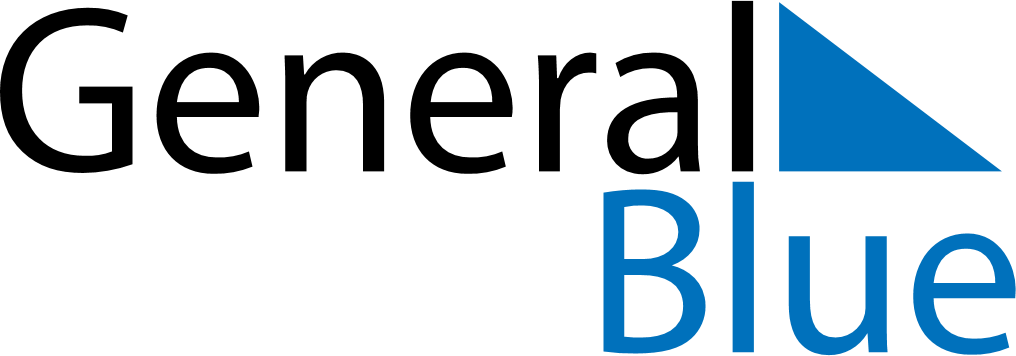 July 2024July 2024July 2024July 2024July 2024July 2024Toijala, Pirkanmaa, FinlandToijala, Pirkanmaa, FinlandToijala, Pirkanmaa, FinlandToijala, Pirkanmaa, FinlandToijala, Pirkanmaa, FinlandToijala, Pirkanmaa, FinlandSunday Monday Tuesday Wednesday Thursday Friday Saturday 1 2 3 4 5 6 Sunrise: 3:53 AM Sunset: 11:03 PM Daylight: 19 hours and 10 minutes. Sunrise: 3:54 AM Sunset: 11:02 PM Daylight: 19 hours and 8 minutes. Sunrise: 3:55 AM Sunset: 11:01 PM Daylight: 19 hours and 6 minutes. Sunrise: 3:57 AM Sunset: 11:00 PM Daylight: 19 hours and 3 minutes. Sunrise: 3:58 AM Sunset: 10:59 PM Daylight: 19 hours and 0 minutes. Sunrise: 4:00 AM Sunset: 10:58 PM Daylight: 18 hours and 58 minutes. 7 8 9 10 11 12 13 Sunrise: 4:01 AM Sunset: 10:57 PM Daylight: 18 hours and 55 minutes. Sunrise: 4:03 AM Sunset: 10:55 PM Daylight: 18 hours and 52 minutes. Sunrise: 4:05 AM Sunset: 10:54 PM Daylight: 18 hours and 48 minutes. Sunrise: 4:07 AM Sunset: 10:52 PM Daylight: 18 hours and 45 minutes. Sunrise: 4:09 AM Sunset: 10:51 PM Daylight: 18 hours and 41 minutes. Sunrise: 4:11 AM Sunset: 10:49 PM Daylight: 18 hours and 38 minutes. Sunrise: 4:13 AM Sunset: 10:47 PM Daylight: 18 hours and 34 minutes. 14 15 16 17 18 19 20 Sunrise: 4:15 AM Sunset: 10:45 PM Daylight: 18 hours and 30 minutes. Sunrise: 4:17 AM Sunset: 10:44 PM Daylight: 18 hours and 26 minutes. Sunrise: 4:19 AM Sunset: 10:42 PM Daylight: 18 hours and 22 minutes. Sunrise: 4:21 AM Sunset: 10:40 PM Daylight: 18 hours and 18 minutes. Sunrise: 4:23 AM Sunset: 10:37 PM Daylight: 18 hours and 14 minutes. Sunrise: 4:26 AM Sunset: 10:35 PM Daylight: 18 hours and 9 minutes. Sunrise: 4:28 AM Sunset: 10:33 PM Daylight: 18 hours and 5 minutes. 21 22 23 24 25 26 27 Sunrise: 4:30 AM Sunset: 10:31 PM Daylight: 18 hours and 0 minutes. Sunrise: 4:33 AM Sunset: 10:29 PM Daylight: 17 hours and 56 minutes. Sunrise: 4:35 AM Sunset: 10:26 PM Daylight: 17 hours and 51 minutes. Sunrise: 4:37 AM Sunset: 10:24 PM Daylight: 17 hours and 46 minutes. Sunrise: 4:40 AM Sunset: 10:22 PM Daylight: 17 hours and 41 minutes. Sunrise: 4:42 AM Sunset: 10:19 PM Daylight: 17 hours and 36 minutes. Sunrise: 4:45 AM Sunset: 10:17 PM Daylight: 17 hours and 31 minutes. 28 29 30 31 Sunrise: 4:47 AM Sunset: 10:14 PM Daylight: 17 hours and 26 minutes. Sunrise: 4:50 AM Sunset: 10:12 PM Daylight: 17 hours and 21 minutes. Sunrise: 4:52 AM Sunset: 10:09 PM Daylight: 17 hours and 16 minutes. Sunrise: 4:55 AM Sunset: 10:06 PM Daylight: 17 hours and 11 minutes. 